Vysoká škola technická a ekonomickáv Českých BudějovicíchÚstav podnikové strategieBc. StrojírenstvíZávěrečná zpráva o průběhu semestrální praxeJakub Hesoun2024ProhlášeníProhlašuji, že jsem závěrečnou zprávu o průběhu semestrální praxe vypracoval/a samostatně a že údaje zde uvedené jsou pravdivé.  V Českých Budějovicích, dne: 24. 1. 2024	……………………………………………………
	vlastnoruční podpis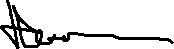 Obsah1	Úvod	12	Náplň a průběh praxe	23	Zhodnocení praxe studentem	34	Závěr	4Přílohy	5ÚvodPraxe se především zaměřovala na oblast elektro a automatizace. Mé úkoly zahrnovaly návrh a plánování projektů, techniku spojenou se zapojováním, obsluhou, běžnou údržbou a prací s produkty a nástroji vyráběnými firmou. Tyto produkty, převážně pracující na 24 V, byly navrženy tak, aby byly bezpečné pro amatérské užívání. Kromě toho jsem se věnoval i programování a užívání softwaru.Náplň a průběh praxe Má pracovní pozice byla zařazena v oddělení New Markets, tedy že jsem pracoval pro zahraniční trhy, komunikace se zákazníky probíhala v angličtině. Tato zkušenost v mém profesním životě výrazně posunula a zlepšila moje dovednosti v angličtině.Během praxe jsem měl také možnost praktického pájení LED pásků a účastnil jsem se reálné instalace v bytě. Součástí mé praxe byly také služební cesty do rakouského sídla firmy – Loxone Campus, kde jsem navštívil různé oddělení, včetně developmentu, skladu, technické místnosti a ukázkové domácnosti.Ve druhé polovině mé praxe jsem se stal součástí školení v angličtině pro nové zaměstnance v Campusu – Bootcamp. Během tohoto měsíce v Rakousku jsme se blíže seznámili s firmou, produkty a zařízeními. „Bootcamp“ zahrnoval také projektový týden, během kterého jsme v mezinárodních skupinách řešili různé úkoly týkající se údržby, návrhů a konfigurace projektů a prezentací.Během praxe jsem se naučil pracovat s dokumentací, půdorysy a technickými diagramy. Závěrem Bootcamp školení byla zkouška, kterou jsem úspěšně splnil jako třetí nejlepší.Během této doby jsem získal praktické dovednosti a seznámil se s technologiemi, které jsou ve firmě využívány. Účastnil jsem se plánování projektů, nejprve jako pozorovatel, a po absolvování Bootcampu jsem vedl projekty, zpracovával administrativu, a dokonce jsem se stal součástí školení, kdy jsem jako trenér dělal virtuální prohlídku Showroomu (v Zoom aplikaci). V budoucnosti mě čeká školit zahraniční partnery celé dva dny.Z mého pohledu je nejzajímavějším projektem, na kterém jsem pracoval, návrh automatizace konferenční místnosti na letišti v Tiraně ve spolupráci s instalačním partnerem z Kosova.Zhodnocení praxe studentem Praxe v oblasti elektro a automatizace mi přinesla nové cenné dovednosti, rozšířila profesní obzory a posílila mé schopnosti v plánování a projektové práci. Získal jsem praktické zkušenosti při pájení a účasti na reálné instalaci. Služební cesty a školení mi poskytly velmi rozmanité a zajímavé zážitky a zkušenosti. Celkově byla praxe velmi užitečná a příjemná.ZávěrCelkově hodnotím svou pracovní zkušenost v oblasti elektro a automatizace jako velmi obohacující a zjistil jsem díky ní, čemu bych se rád do budoucna věnoval. Praxe mi umožnila rozvíjet profesní dovednosti, získat praktické zkušenosti a ponořit se do mezinárodního pracovního prostředí. Během této doby jsem nejen zdokonalil své technické schopnosti, ale také se naučil efektivně spolupracovat v týmu a komunikovat v anglickém jazyce. Pracovní cesty a školení byly občas sice nejen časově náročnější, ale celkově je hodnotím jako velmi přínosné.